Memória descritiva, Prio: Resíduos, Energia do Futuro
O Posto (de combustível) do Futuro | 2030” – Infografia1 dia: Leitura do regulamento e da proposta de atividade para o ensino profissional.Escolha da plataforma para a elaboração da infografia. Após análise optamos pela a utilização da genially . Esta plataforma permitiu-nos fazer login com o nosso mail institucional e partilhar o link final do nosso trabalho. Pesquisa de informação sobre energias de futuro/energias renováveis.2 dia: Criar e editar infografia. 3 dia: Conclusão do trabalho e partilha com a turma. Alunos: Lara Pereira e Patrícia Castro.  Link : https://view.genial.ly/60ae0aabec4a9b0db0fd39e1/interactive-content-plant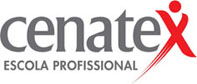 